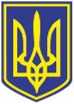 УКРАЇНАЧОРНОМОРСЬКИЙ МІСЬКИЙ ГОЛОВАР О З П О Р Я Д Ж Е Н Н Я     16.06.2023                                                               155Про  участь  команди  у  районних спортивних   іграхЗ метою розвитку і популяризації  фізичної культури і спорту серед широких верств населення, залучення до регулярних занять спортом та здорового способу життя, відповідно до Закону України «Про фізичну культуру і спорт», на виконання розпорядження Одеської районної державної (військової) адміністрації від 16.05.2023 №66/од-2023 «Про проведення районного етапу спортивних ігор «Рухайся до Перемоги» на підтримку Збройних сил України», враховуючі наказ управління фізичної культури і спорту Одеської обласної державної (військової) адміністрації від 27.03.2023 №366/од-2023 «Про проведення Обласних спортивних ігор 2023 року» та Регламенту проведення обласних спортивних змагань, відповідно до статей 42, 64 Закону України «Про місцеве самоврядування в Україні»1. Направити збірну команду за списком (додається) для участі у районних спортивних іграх серед голів територіальних громад Одеського району, їх заступників, старост старостинських округів, членів виконавчих комітетів, працівників органів місцевого самоврядування, депутатів місцевих рад, які відбудуться 17.06.2023 за адресою: с. Маяки, Одеського району Одеської області, вул. Преображенська, 69-А.2. Відділу молоді та спорту Чорноморської міської ради Одеського району Одеської області (Євген Черненко) забезпечити організацію та участь збірної команди Чорноморської міської територіальної громади та провести виплату коштів в межах затвердженого кошторису на 2023 рік.	3. Контроль за виконанням даного розпорядження покласти на першого заступника міського голови  Ігоря Лубковського.       Міський голова 								Василь  ГУЛЯЄВДодаток до                                                                                                        розпорядження міського голови                                                                                                      від 16.06.2023  №  155Список учасників Чорноморської міської територіальної громади для участі у обласних спортивних іграх серед голів територіальних громад Одеського району, їх заступників, старост старостинських округів, членів виконавчих комітетів, працівників органів місцевого самоврядування, депутатів місцевих рад   17.06.2023 року  в  с. МаякиВолейбол:     Начальник відділу молоді та спорту				  Євген ЧЕРНЕНКОБерезниченко Андрій  Володимирович – головний спеціаліст юридичного управління державної реєстрації прав та правового забезпечення;Нарівончик Дмитро Михайлович – член виконавчого комітету Чорноморської міської ради;Ющенко Вячеслав Володимирович – член виконавчого комітету Чорноморської міської ради;Жилінська Оксана Вікторівна  – начальник відділу реєстрації обліку осіб;Липач Олена Олександрівна – начальник  відділу ДАБК;Черненко Євген Володимирович  – начальник відділу молоді та спорту;Футзал:Нарівончик Дмитро Михайлович – член виконавчого комітету Чорноморської міської ради;Ющенко Вячеслав Володимирович – член виконавчого комітету Чорноморської міської ради;Жилінська Оксана Вікторівна  – начальник відділу реєстрації обліку осіб;Липач Олена Олександрівна – начальник  відділу ДАБК;Черненко Євген Володимирович  – начальник відділу молоді та спорту;Футзал:Нарівончик Дмитро Михайлович – член виконавчого комітету Чорноморської міської ради;Ющенко Вячеслав Володимирович – член виконавчого комітету Чорноморської міської ради;Жилінська Оксана Вікторівна  – начальник відділу реєстрації обліку осіб;Липач Олена Олександрівна – начальник  відділу ДАБК;Черненко Євген Володимирович  – начальник відділу молоді та спорту;Футзал:Нарівончик Дмитро Михайлович – член виконавчого комітету Чорноморської міської ради;Ющенко Вячеслав Володимирович – член виконавчого комітету Чорноморської міської ради;Жилінська Оксана Вікторівна  – начальник відділу реєстрації обліку осіб;Липач Олена Олександрівна – начальник  відділу ДАБК;Черненко Євген Володимирович  – начальник відділу молоді та спорту;Футзал:Нарівончик Дмитро Михайлович – член виконавчого комітету Чорноморської міської ради;Ющенко Вячеслав Володимирович – член виконавчого комітету Чорноморської міської ради;Жилінська Оксана Вікторівна  – начальник відділу реєстрації обліку осіб;Липач Олена Олександрівна – начальник  відділу ДАБК;Черненко Євген Володимирович  – начальник відділу молоді та спорту;Футзал:Волинський Андрій  Олександрович – депутат Чорноморської міської ради;Осадчий Олександр Олександрович – заступник начальника управління капітального будівництва; Львутін Тимофій Сергійович – депутат Чорноморської міської ради;Кшановський Павло Анатолійович – головний спеціаліст відділу ДАБК;Книш Артем Ігорович– голова Малодолинської сільської адміністрації;Кришмар Дмитро Юрійович –депутат Чорноморської міської ради;Ковальчук Володимир Георгійович - депутат Чорноморської міської ради;Чулков Володимир Михайлович – депутат Чорноморської міської ради;Теніс настільний:Кобельницький Андрій Миколайович – депутат Чорноморської міської ради;Голубова Євгенія Олексіївна – заступник начальника бюджетного відділу фінансового управління;Більярд:Шолар Олена Юріївна – секретар Чорноморської міської ради;Шахи:Богач Павло Павлович – головний спеціаліст відділу інформаційних технологій та з питань доступу до публічної інформації;Шашки:Романенко Анна Валеріївна – депутат Чорноморської міської ради;Дартс:Кузьмінський Олександр Іванович- головний спеціаліст відділу молоді та спорту; Боровська Олена Михайлівна - головний  спеціаліст відділу молоді та спорту;Гирьовий спорт:-Книш Артем Ігорович– голова Малодолинської сільської адміністрації.